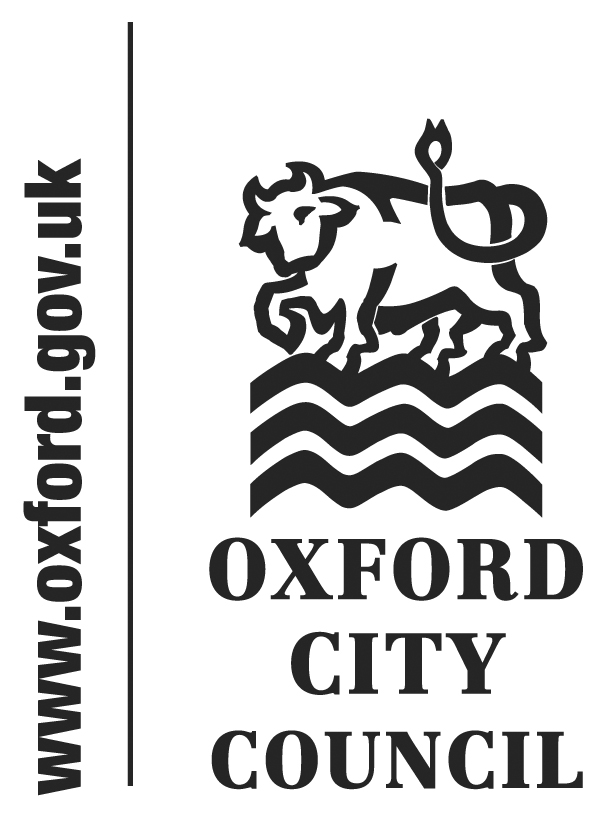 IntroductionThis document sets out six motions received by the Acting Head of Law and Governance in accordance with Council Procedure Rule 11.17 by the deadline of 1.00pm on Monday 19 September, as amended by the proposers.All substantive amendments sent by councillors to the Acting Head of Law and Governance by publication of the briefing note are also included below.Unfamiliar terms are explained in the glossary or in footnotes.Motions will be taken in turn from the Liberal Democrat, Green, Labour, groups in that order. Local Government reorganisation (proposed by Councillor Gant, seconded by Councillor Fooks) Liberal Democrat member motionCouncil notes that government is still open to practical suggestions for local government reorganisation. Council notes that the benefits are far more likely to be achieved if council leaders in Oxfordshire are serious about reaching a consensus. Council also notes that both of the recently-commissioned reports identified strengths and weaknesses in each proposal, and made recommendations for addressing them. Council believes these recommendations are capable of forming the basis for further discussion. Council therefore:Calls on all council leaders in the county to resume talks about a workable model of local government reorganisation, with the express intention of reaching a workable consensus, and with the primary objective of achieving the best outcomes for the people of Oxford in terms of service delivery and efficiencies, while ensuring local accountability is retained or enhanced. Calls on the leader of Oxford City Council to play a full and constructive part in such talks.Amendment proposed by Councillor Price and seconded by Councillor TannerSentence 1: replace 'local government reorganisation' with 'devolution of funding and powers to local government'Sentence 2: replace everything after 'notes that' with' the government have made it crystal clear that devolution deals will only be agreed with groups of local authorities that make unified and consensual proposals to government'  In the section after Council therefore: replace 'local government reorganisation' with 'devolution'.Motion as amended then reads:Council notes that government is still open to practical suggestions for devolution of funding and powers to local government. Council notes the government have made it crystal clear that devolution deals will only be agreed with groups of local authorities that make unified and consensual proposals to government.Council also notes that both of the recently-commissioned reports identified strengths and weaknesses in each proposal, and made recommendations for addressing them. Council believes these recommendations are capable of forming the basis for further discussion. Council therefore:Calls on all council leaders in the county to resume talks about a workable model of devolution, with the express intention of reaching a workable consensus, and with the primary objective of achieving the best outcomes for the people of Oxford in terms of service delivery and efficiencies, while ensuring local accountability is retained or enhanced. Calls on the leader of Oxford City Council to play a full and constructive part in such talks.Banning Glyphosate (proposed by Councillor Brandt, seconded by Councillor Thomas ) Green member motionThis Council notes that there is growing evidence that glyphosate is a higher health risk than previously assumed, and that the World Health Organisation has recently upgraded glyphosate to ‘probably carcinogenic to humans’*.It further notes that other local councils in Britain - Hammersmith & Fulham being the most recent - have already decided to ban the use of glyphosate and other chemicals from all their own operations. This is in the wake of large cities all over the world - such as Barcelona, Hamburg and Paris - who have already decided on a ban, and the Netherlands and Denmark, which have banned the use of glyphosate in urban areas.In light of the known risk to human health, this Council resolves to ask the City Executive Board to follow the precautionary principle and:Pledge to cut out the use of glyphosate completely from all its in-house operations (including in Parks, and Streetscene) within one year.Consider the one year period until the ban takes effect as a testing period, during which the council will test non-chemical and mechanical alternatives to glyphosate. Banning glyphosate will not result in increased use of other chemical weed-killers.Use the opportunity of the end of the current weed spraying contract in April 2017 to request the contractor ceases to use glyphosate, or find another local contractor who will abide by a glyphosate ban.Grant an exception to the above ban regarding the control of Japanese knotweed, or other invasive species, where there are currently no effective mechanical techniques available. However, in this case glyphosate will only be stem-injected, rather than sprayed, to reduce its spread in the environment.* “The IARC Working Group that conducted the evaluation considered the significant findings from the US EPA report and several more recent positive results in concluding that there is sufficient evidence of carcinogenicity in experimental animals. Glyphosate also caused DNA and chromosomal damage in human cells, although it gave negative results in tests using bacteria.”(International Agency for Cancer Research (IACR), WHO, Monograph Volume 112: evaluation of five organophosphate insecticides and herbicides, 20th May 2015.  http://www.iarc.fr/en/media-centre/iarcnews/pdf/MonographVolume112.pdf)Housing Benefit (proposed by Councillor Hollingsworth) Labour member motionCouncil notes that the government has made a statement about the future of housing benefit in supported accommodation.  Council believes that while the government’s proposed delay in the restriction of housing benefit to the level of the Local Housing Allowance until 2019/20 is welcome, this change still runs the risk of jeopardising the future of hostels and other services such as refuges.  Council believes that the proposed restriction of rents to the LHA level, with the remainder funded by a “top up” of funds locally, relies upon making an adequate level of funding available locally, and also giving certainty to supported accommodation providers to allow them to plan and invest.  Council regrets the decision to insist upon a 1% rent reduction in supported housing for each of the next three years, and believes that, at a time of cuts to other public funding, this will impose unacceptable pressure upon hostel providers in Oxford and elsewhere.  Council resolves to ask the Leader and Chief Executive to make appropriate representations to our local MPs, and also respond robustly to the forthcoming government consultation on this issue.Refugees and Immigration (proposed by Councillor Landell Mills, seconded by Councillor Goddard) – amended by the proposerLiberal Democrat member motionThis motion is amended by its proposer. This amended version below now forms the original motion for debate. Changes and additions are in italics.Council notes: The refugee crisis over the summer including refugees from Syria but also from other countries; the publication of a House of Lords report on unaccompanied migrant children in July 2016 and the visit by a delegation of senior local government figures to the Calais ‘jungle’ migrant camp in August 2016. That an estimated 88,000 unaccompanied children are believed to be travelling through continental Europe, falling prey to exploitation and abuse.and celebrates the generous response of Oxford residents at the ‘Refugees Welcome’ event last September and the excellent ongoing work of Asylum Welcome and other refugee organisations, and confirms its commitment to build on that spirit of welcome.that Coventry City Council initially undertook to accommodate 50 of the most vulnerable Syrian refugees, and now houses around 250 refugees.The significant work of council officers in coordinating a county wide group to welcome refugees, and this week's announcement of a further 10 families Council believes and agrees:That the UK must welcome its fair share of refugees to ease this crisis including unaccompanied refugee children. That Oxford, as a city of sanctuary, should be at the forefront of the effort to promote safety and inclusion to people seeking refuge and sanctuary.That refugees contribute a huge amount to local communities throughout the UK. That, the whole process of resettlement - from assessment overseas, through placement with individual councils, to accessing essential services – must be rooted in the best interests of the child and adequately resourced.That central Government should make additional funding available to local authorities to help with this and to build capacity, recognising pressures on housing and schools.That, working together, local and central government can provide safety, stability and support to children in desperate need.With the comments of David Simmons, Chair of the Local Government Association's Asylum, Refugee and Migration task group, that councils require more funding to cope with the resettlement challenges.Council therefore:Welcomes the central Government’s commitment in the Immigration Act 2016 to create a resettlement scheme to bring unaccompanied refugee children from continental Europe to safety in the UK, but notes the very slow progress that has been made in implementing a scheme to cater for this highly vulnerable group.It calls council members to sign Liberty’s statement of support, pressuring central government to honour its commitment without delay (https://www.liberty-human-rights.org.uk/campaigning/protect-refugee-children). Recognises the important role that the City Council and residents of Oxford have been playing in caring for children and their families seeking sanctuary, and the excellent liaison with the County Council that has been developed over the past 18 months in caring for unaccompanied minors.Urges central Government, by writing to appropriate Ministers, to work closely with local government to ensure that councils have the funding and support to build the essential regional infrastructure necessary to secure the placement and support of children across the country, especially in relation to housing provision, educational needs, and English language provision, and help us build them a brighter, safer future. Endorses the proposal to accommodate a further ten families under the SVPRS in 2017, that has been lodged with the Home Office and the Regional Partnership.EUchoose: Oxford's future within the EU (proposed by Councillor Simmons, seconded by Councillor Wolff) – amended by the proposerGreen member motionThis motion is amended by its proposer. This amended version below now forms the original motion for debate. Changes and additions are in italics.On 23rd June the people of Oxford expressed a strong preference for remaining within the EU. As a City Council, we believe it is right and proper that we do our utmost to represent the views of our electors to those ministers negotiating the UK's exit. On the assumption that the UK Government are intending to push ahead with Brexit, we ask the Leader to write on behalf of the Council to the relevant ministers reminding them of the city's strong views on EU membership and asking them to seek to negotiate a revised Treaty relationship with the EU which would preserve the undoubted benefits that Oxford and our local economy have gained from the free movement of labour within Europe and from the common standards attaching to product certification and common environmental standards.For example, a negotiated settlement could offer UK residents e-citizenship of the EU (similar to the service Estonia is already offering) or EU or dual citizenship could be available to those who meet certain criteria (as is already permitted in several countries). It could allow certain companies who agreed to be bound by EU legislation preferential access to the single market (Remaining text of original deleted and replaced with)The City Council will seek to adopt into its own practices and regulatory standards, those aspects of EU legislation which currently or in future provide better social and environmental protection to our citizens eg on air quality, pollution and family rights.Reintroduction of Grammar Schools (proposed by Councillor Sanders, seconded by Councillor Kennedy) Labour member motionThis Council deplores the proposal put forward by Oxfordshire County Council’s Cabinet Member for Children, Education and Families to put Oxfordshire forward to be one of the first counties in the country to re-introduce Grammar Schools. This council declares its wholehearted opposition to this proposal and particularly before consultation with schools, teaching unions and other interested parties takes place.To:CouncilDate:29 September 2016Title of Report: Motions and amendments received in accordance with Council Procedure Rule 11.17Councillors are asked to debate and reach conclusions on the motions and amendment listed below in accordance with the Council’s rules for debate.The Constitution permits an hour for debate of these motions.